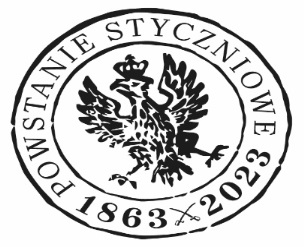 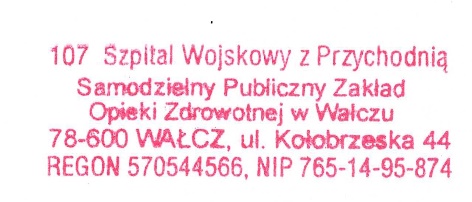            Wałcz, dnia 24.05. 2023 r.DZP.2613.22.2023																			                                     Informacja o wyborze najkorzystniejszej oferty              Dotyczy: postępowania prowadzonego w trybie zaproszenia do złożenia oferty cenowej na :„Przegląd sprężarek typu „Airpol 7” i osuszaczy typu „Medipac” wraz z wymianą elementów eksploatacyjnych’’.Zamawiający w związku z prowadzonym postępowaniem o udzielenie zamówienia publicznego w trybie zaproszenia do złożenia oferty cenowej na: ,,Przegląd sprężarek typu „Airpol 7” i osuszaczy typu „Medipac” wraz z wymianą elementów eksploatacyjnych informuje, iż dokonał wyboru oferty najkorzystniejszej. W przedmiotowym postępowaniu zostały złożone następujące oferty: na zadanie 1:Oferta nr 1: ,,REMAIR’’ Marcin Łudczak, ul. Wrocławska 45, 55-220 Jelcz – Laskowice ,Cena brutto: 8 507,91 zł. Liczba przyznanych punktów: 69 pkt;Oferta nr 2: ,,AIR COMP’’ Tomasz Majrowski Spółka Komandytowa84-300 Lębork, ul. Polna 1  . Cena brutto: 5 904,00 zł. Liczba przyznanych punktów: 100 pkt;Oferta nr 3: Przedsiębiorstwo Produkcji Sprężarek ,,AIRPOL’’ Sp. z o.o., ul. Nieszawska 15c , 51- 021 Poznań . Cena brutto: 8 506,83 zł. Liczba przyznanych punktów: 69  pkt.Jako ofertę najkorzystniejszą w przedmiotowym postępowaniu do zadania 1: wybrano:Oferta nr 2 : AIR COMP Tomasz Majrowski Spółka Komabdytowa84-300 Lębork, ul. Polna 1. Cena brutto: 5 904,00 zł. Liczba przyznanych punktów: 100,00 pkt.Na zadanie 2  zostały złożone następujące oferty: Oferta nr 1: ,,REMAIR’’ Marcin Łudczak, ul. Wrocławska 45, 55-220 Jelcz – Laskowice ,Cena brutto: 57 893,64 zł. Liczba przyznanych punktów: 9 pkt;Oferta nr 2: ,,AIR COMP’’ Tomasz Majrowski Spółka Komandytowa84-300 Lębork, ul. Polna 1  . Cena brutto: 5 412,00 zł. Liczba przyznanych punktów: 100 pkt;Oferta nr 3: Przedsiębiorstwo Produkcji Sprężarek ,,AIRPOL’’ Sp. z o.o., ul. Nieszawska 15c , 51- 021 Poznań . Cena brutto: 49 976,75 zł. Liczba przyznanych punktów: 10 pkt.Jako ofertę najkorzystniejszą w przedmiotowym postępowaniu do zadania 2: wybrano:Oferta nr 2 : ,,AIR COMP’’ Tomasz Majrowski Spółka Komandytowa84-300 Lębork, ul. Polna 1  . Cena brutto: 5 412,00 zł. Liczba przyznanych punktów: 100,00 pkt.Uzasadnienie wyboru oferty: w wyniku przeprowadzonej oceny ofert na podstawie zastosowanego kryterium oceny ofert, oferta ww. wykonawcy została uznana za najkorzystniejszą, uzyskując najwyższą liczbę punktów. Wykonawca spełnił wszystkie wymagania określone w treści zaproszenia do złożenia oferty cenowej.		    Z poważaniem	/-/ płk Michał Wawreszuk	                                 	         Komendant